jica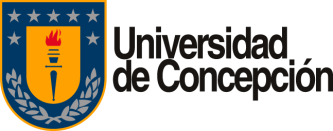 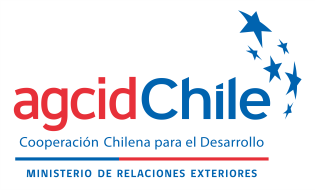 ANEXO VCARTA DE COMPROMISO INSTITUCIONAL (A ser firmada por la jefatura directa)Mediante la presente, en representación de ________________________________________ (institución laboral del/la postulante), me comprometo a apoyar a Don/Doña _________________________________________ (nombre del/la postulante) en el desarrollo de la idea inicial del “Plan de Acción”, propuesto (Anexo III de esta convocatoria), en caso que resulte seleccionado(a) para participar del “II Curso Internacional Ergonomía: Bienestar Humano en la Nueva Normalidad y su Impacto en la Productividad”, otorgando las siguientes facilidades con posterioridad a su capacitación:Propiciar la entrega a nuestra institución del “Plan de Acción”, por parte del/a participante seleccionado/a, finalizado el Curso. Orientar el “Plan de Acción” propuesto por el/la participante seleccionado/a, tras la finalización del programa académico, de acuerdo a los intereses, necesidades y posibilidades de la institución laboral y el país. Propiciar la realización del “Plan de Acción”, como parte de las responsabilidades laborales del/a participante seleccionado, excepto que las contingencias propias de nuestra institución lo impidan. Velar por la entrega de información sobre avances, logros o no logros, en el desarrollo del “Plan de Acción”, que sea requerida posteriormente por la Universidad de Concepción y/o AGCID. En _____________________________ (ciudad, país), con fecha _______________. FIRMA: _____________________________________________ NOMBRE: 
CARGO: CORREO ELECTRÓNICO: 
**INCLUIR  SELLO  DE LA INSTITUCIÓN**